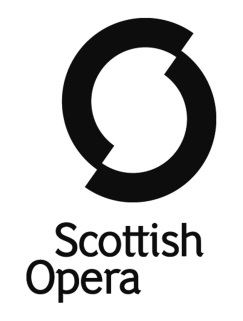 SCOTTISH OPERA CONNECT STAGE MANAGEMENT 18/19APPLICATION FORMBefore completing the application form, please check that you are available for the course dates detailed below. If there are any dates that you cannot attend, please make us aware of this when you submit your application. Please ensure that you clearly state your telephone number and email address as we will use this information to contact you about your application. Please note that our Connect Stage Management is for 16-19 year olds only.Mandatory dates:Fri 26 (eve) – Sun 28 October 2018: Introductory weekendFri 16 (eve) – Sun 18 November 2018: Connect rehearsalsFri 30 November (eve) – Sun 2 December 2018: Connect rehearsalsFri 11 (eve) – Sun 13 January 2019: Connect rehearsalsFri 8 (eve) – Sun 10 February 2019: Connect rehearsalsFri 1 (eve) – Sun 3 March 2019: Connect rehearsalsFri 15 (eve) – Sun 17 March 2019: Connect rehearsals2 to 13 April 2019 (exact dates TBC): Connect production period Extra activities (not mandatory): 
Attending and observing the work of the main company: one Opera Unwrapped performance, one stage/piano rehearsal and one dress rehearsal (dates & times to be confirmed nearer the time).The fee for Connect Stage Management 18/19 is £250. Payment can be made in instalments, in consultation with Scottish Opera. We can also offer travel bursaries to those who need financial help getting to auditions and rehearsals in Glasgow.  Please indicate by ticking here if you would like more information about funding and bursaries Completed application forms should be emailed to marissa.bradshaw@scottishopera.org.uk no later than Friday 25th May 2018.If you have any queries please contact Marissa Bradshaw on 0141 352 4005 or via the email address above.Name:Date of birth:Home address:Home address:Telephone number and mobile number:Email address:Name of school/college if appropriate:Name of school/college if appropriate:Describe yourself (80-100 words):Describe yourself (80-100 words):Tell us a bit about any theatre experience you may have (backstage or as a performer):Tell us a bit about any theatre experience you may have (backstage or as a performer):Tell us what you think a stage manager is and does: Tell us what you think a stage manager is and does: How do you work in a team? Please give examples:How do you work in a team? Please give examples: